Maison pour Tous de Chony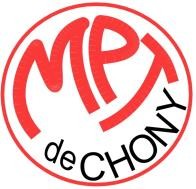 55 rue Salengro26500 Bourg-lès-ValenceTél. 04 75 42 44 86Courriel : chony.mpt@gmail.com Site internet : http://mpt-chony.frRéunion du CA de la MPT Chony du 3/07/2017Présents : Hélène THEOLIER, Isabelle LALEURE, Sylvie MONMAGNON, Claude REVERCHON, Martine VACHIER, Caroline BRUYERE, Jacques PETIT, Gildas HENOU, Marie-B BIANCHIAG DU 30 JUINUne trentaine de personnes présente (plus que l'an passé), peu d'adhérents, une seule animatrice. Une ambiance agréable avec de bons retours.ELECTION DU BUREAUTrésorière : Isabelle LALEURE- Trésorier adjoint : Jacques PETITCo-secrétaires : Caroline BRUYERE - Martine VACHIERPrésident : Claude REVERCHON+ aide Christiane MAURE sur tâches précises - Sylvie MONMAGNON : lien avec animateurs - Gildas HENOU : relations avec comité de quartier.INFOS DIVERSESRéunions du CA : le 1er lundi du mois à 18h30, mais on continue les réunions informelles du lundi à 18H30 sauf le 1er et dernier lundi du mois.Réunions avec les animateurs : organiser une réunion le jour de la portes-ouvertes de 9h à 11h.Rangement de la MPT : Claude et Jacques s'arrangent pour la mise en place des ballons Pilates au plafond de la cuisine. Sylvie, Isabelle sont disponibles le 16 juillet.Côté secrétariat : dans la 1ère semaine d'août.Fermeture d'été : passer à la MPT une fois par semaine (Hélène, autre).PRESENCE LES 2 ET 3 SEPTEMBREGildas, Hélène, Caroline : PO, Sylvie, Jacques, Claude, Isabelle, MartineDIVERSDemande de Katia d'être payée au quadrimestre (en avance) : refus du CA.Convention pour utilisation salle de l'école, avec mairie : Claude l'amène en mairie au plus tôt pour avoir réponse avant septembre (car besoin d'avoir réponse du directeur de l'école).Compte-rendu du CA du 3/07/2017	Page 1/1	MPT CHONY